Product IdentifierProduct Name: MARK3 Enamel Care - 5% Sodium Fluoride White Varnish Recommended use of the chemical and restriction on useRecommended Use: Dental Product Restrictions on Use: For professional use only. Do not swallow.Name, address, telephone number of the supplier:Company Address: Cargus International, Inc.135 North Route 9w, Congers, New York 10920 	Information Telephone Number: 845-267-2600Emergency Telephone Number:  1-800-222-1222GHS Classification Flammable liquid category 2.Acute Toxicity category 3.Eye Irritant category 2.Skin Sensitizer category 1.Signal Word: DangerHazard Statements:Highly flammable liquid and vapor.Harmful if swallowed.Causes serious eye irritation.Pictograms: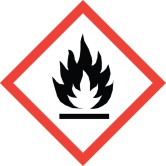 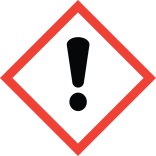 Precautionary Statements:Keep away from heat. Sparks, open flames, and hot surfaces.  No smoking.Keep out of the reach of children.
Wash hands thoroughly after handling.Hazards not otherwise classified: NoneUnknown Acute Toxicity: No ingredient with unknown toxicity.The exact concentration (%) is being withheld as a trade secret.Eye Contact: Flush eyes with large quantities of water for at least 15 minutes, holding the eyelids apart. Get medical attention if irritation develops or persists.Skin Contact: Wash skin with plenty of soap and water.  Get medical attention if irritation develops.Ingestion: Do not induce vomiting. If conscious, rinse out mouth with water and give copious amounts of milk, or water if milk is not available.  Never give anything by mouth to an unconscious person. If symptoms persist, get immediate medical attention.Inhalation: Move victim to fresh air. If breathing is difficult have qualified personnel administer oxygen. Get medical attention if irritation persists.Most Important symptoms/effects, acute and delayed:May cause eye and skin irritation.  May cause skin sensitization.  Indication of immediate medical attention and special treatment needed:No information available.Suitable Extinguishing Media: Use media appropriate for the surrounding fire. Unsuitable Extinguishing Media: None known.Specific hazards arising from the chemical: Highly flammable liquid and vapor.Special Protective equipment and precautions for firefighters: Firefighters should wear full emergency equipment and positive pressure self-contained breathing apparatus.Unusual Fire/Explosion Hazards: None under normal conditions of use.Known or Anticipated Hazardous Products of Combustion: Carbon monoxide, carbon dioxide and toxic fumes.Personal precautions, protective equipment and emergency procedures: Avoid contact with eyes, skin and clothing. Use appropriate protective equipment as described in Section 8. Environmental Precautions: Prevent spill from entering waterways.Methods and materials for containment and cleaning up: Wipe up or collect using an inert absorbent material and place in appropriate containers for disposal. Rinse spill area with water. Prevent spill from entering sewers and water courses. Report releases as required by local, state and federal authorities.Precautions for safe handling: Avoid contact with the eyes, skin and clothing. Wear protective clothing and equipment as described in Section 8. Wash thoroughly with soap and water after handling. Keep containers tightly closed when not in use.Do not reuse containers. Empty containers retain product residues that can be hazardous. Follow all safety precautions when handling empty containers.Conditions for safe storage including any incompatibilities: Store between 15-30°C (59°F-86°F). Keep out of direct sunlight. Keep away from heat and ignition sources. Keep out of reach of children. Store away from strong acids and oxidizing materials.   Exposure Control Parameters: The parameters are not provided for the product itself.  They are provided for the ingredients listed below:Occupational Exposure Limits:Appropriate Engineering Controls: No special ventilation normally required. For bulk handling, use ventilation that is adequate to maintain exposure levels below the occupational exposure limits.Individual Protection Measures:Personal Protective EquipmentEye Protection: Safety glasses recommended.Skin Protection: Wear impervious gloves.Respiratory Protection: None should be needed for normal use. If the exposure limits are exceeded an approved respirator with particulate cartridges or air respirator appropriate for the form and concentration of the contaminants should be used. Selection and use of respiratory equipment must be in accordance with applicable regulations and good industrial hygiene practice.Other Protective Clothing or Equipment: None needed for normal use. Impervious clothing as needed to avoid contamination of personal clothing for bulk handling.Appearance:  White to off white liquid.Odor: CharacteristicOdor Threshold: Not availablepH: Not availableMelting Point: Not applicableFreezing Point: Not available Boiling Point/Range: Not availableFlashpoint: Not availableEvaporation Rate: Not availableFlammability (solid, gas): Not availableUpper/lower flammability or explosive limits:LEL: Not availableUEL: Not available Vapor Pressure: Not availableVapor Density: Not availableRelative Density: Not availableSolubility in water: Slightly solublePartition coefficient(n-octanol/water): Not availableAutoignition Temperature: Not availableDecomposition Temperature: Not availableViscosity: Not availableReactivity: None knownChemical Stability: StablePossibility of Hazardous Reactions: None under normal conditions of useConditions to Avoid: Keep away from ignition sources.Incompatible Materials: Avoid oxidizing agents and strong acids.Hazardous Decomposition Products: May produce carbon monoxide, carbon dioxide and toxic fumes.Information on Toxicological EffectsToxicological data not available for the product itself.  The data provided are for the ingredients listed below.Sodium Fluoride:	Oral rat LD50: 52 mg/kgEthanol:	 	Oral rat LD50: 7060 mg/kgAcrylates Copolymer:	Oral rat LD50: > 2,000 mg/kgLikely Routes of Exposure and the Symptoms related to the Physical, Chemical and Toxicological Characteristics:Eyes: Direct contact causes eye irritation.Skin: Prolonged skin contact may cause irritation.Inhalation: No adverse effects expected, under normal conditions of use.Ingestion: May cause salivation, nausea, vomiting, abdominal pain, headaches, or dizziness.  Chronic Health Effects: Not expected under normal conditions of use. Repeated overexposure to Sodium Fluoride may cause fluorosis.Mutagenicity: No data available.Carcinogenicity: Not known to be as carcinogen or potential carcinogen by NTP (National Toxicological Program), IARC (International Agency for the Research of Cancer) or OSHA (Occupational Safety and Health Administration). Carcinogenicity of ethanol is only applicable when it is present in alcoholic beverages only.Medical Conditions Aggravated by Exposure: Individuals with pre-existing skin and respiratory disease may be at increased risk from exposure.EcotoxicityEcological data not available for the product itself. The data provided are for the ingredients listed below:Sodium Fluoride:	96 hrs. LC50 rainbow trout: 200 mg/LEthanol: 		96 hrs. LC50 rainbow trout: >10,000 mg/LAcrylates Copolymer	96 hrs. LC50 rainbow trout: > 10,000 mg/lPersistence and degradabilityNo information availableBioaccumulative Potential: No data availableMobility in soil:No data availableOther adverse effects:No information availableDispose in accordance with national and local regulations.*Please refer to your local, state and national transport regulations as limited quantity exceptions may apply for the product as supplied, before the use of the information provided in this section. DOT (US)Proper Shipping Name: Ethanol solutionsHazard Class: 3UN Number: UN 1170Packing Group: IIAir (IATA/ICAO)Proper Shipping Name: Ethanol solutionsHazard Class: 3UN Number: UN 1170Packing Group: IIIMO/IMDGProper Shipping Name: Ethanol solutionsHazard Class: 3UN Number: UN 1170Packing Group: IIU.S. FEDERAL REGULATIONS:SARA TITLE III:Hazard Category for Section 311/312: Acute Health, Fire Hazard.Section 313 Toxic Chemicals: This product contains the following chemicals subject to Annual Release Reporting Requirements under SARA Title III, Section 313 (40 CFR 372): None at or above reportable quantity.Section 302 extremely hazardous Substances (TPQ): None at or above reportable quantityEPA Toxic Substances Control Act (TSCA) Status: This product is regulated by the Food and Drug Administration; and not subject to chemical notification requirements.Note: The regulatory information given above only indicates the principal regulations specifically applicable to the product described in the safety data sheet. The user’s attention is drawn to the possible existence of additional provisions which complete these regulations. Refer to all applicable national, international and local regulations or provisions.Risk phrases used in section 2: Not ApplicableDate of preparation of SDS: August 10, 2021Legal disclaimer:	The above information is believed to be correct but does not purport to be all inclusive and shall be used only as a guide. This company shall not be held liable for any damage resulting from handling or from contact with the above product.SECTION 1: IDENTIFICATIONSECTION 2: HAZARD(S) IDENTIFICATION    SECTION 3: COMPOSITION/INFORMATION ON INGREDIENTSIngredientsCAS No./ EINECS No.Percent
(By Weight)Ethanol64-17-5/200-578-610-40%Sodium Fluoride7681-49-4/231-667-84-6%Acrylates Copolymer159666-35-015-20%Sucrose Acetate Isobutyrate 126-13-615-25%SECTION 4: FIRST AID MEASURESSECTION 5: FIRE FIGHTING MEASURESSECTION 6: ACCIDENTAL RELEASE MEASURESSECTION 7: HANDLING AND STORAGESECTION 8: EXPOSURE CONTROLS/ PERSONAL PROTECTIONSodium Fluoride (as Fluoride)2.5mg/m3 TWA ACGIH2.5mg/ m3 TWA OSHAEthanol1000 ppm STEL ACGIH1900 mg/m3 TWA OSHASECTION 9: PHYSICAL AND CHEMICAL PROPERTIES    SECTION 10: STABILITY AND REACTIVITYSECTION 11: TOXICOLOGICAL INFORMATIONSECTION 12: ECOLOGICAL INFORMATIONSECTION 13: DISPOSAL CONSIDERATIONSSECTION 14: TRANSPORT INFORMATIONSECTION 15: REGULATORY INFORMATIONSECTION 16: OTHER INFORMATION